МОУ средняя общеобразовательная школа № 2 г. Малоярославца имени А.Н. РадищеваРегиональная инновационная площадка «Коучинг и наставничество в методическом сопровождении профессиональной деятельности педагогических кадров в образовательном учреждении»Образовательный проект«Изменение школьного пространства»Срок реализации проекта: 1 годВыполнила: Кузьмина С.А., учитель начальных классовучастник проекта «Учитель для России»Малоярославец 2018 г.Паспорт проектаАктуальность проектаПроект «Изменение школьного пространства» организован с целью обустройства школьной среды. Способствует привлечению школьников зоны риска к трудовой деятельности и общественно-полезным работам.В процессе работы дети самостоятельно разрабатывают проект изменений и реализуют его в период школьных каникул. Проходят занятия по проектированию, дизайну помещений и минимальным строительным навыкам.Новизна проектаНовизна данного проекта заключается в создание пространства, учитывая современные тенденции и идеи учеников.Целевая аудитория проектаАктив школы, дети группы риска, волонтеры, сотрудники школы.Цели и задачи проектаЦель: Создание в школе комфортной среды, способствующей сплочению школьного коллектива, привитие культуры общения с людьми различного возраста и повышение общекультурного и интеллектуального уровня учащихсяЗадачи проекта:Создание макета;Сбор средств;Изменение пространства;Установка правил;Проведение событий;Главные направления реализации проектаТворческое направление: Свободного чтения художественной, учебной и научно-популярной литературы; проведения игротек, мастер классов, лекториев.Культурно-социальное направление: Создания места, где можно свободно общаться и делиться идеями, мыслями, знаниями; комфортного времяпрепровождения на переменах.Этапы реализации проектаПервый этап - подготовительный –  Проведение опроса среди школьников- Организация рабочей группы- обсуждение проектаВторой этап – основной -    Утверждение сметы- Закупка строительных материалов- процесс работы (объекты – начальная и средняя школы)Третий этап – заключительный - Проведение занятий - Организация встречРезультаты и смета.Начальная школа - уголок с грифельной стеной и подиумом для выступлений, ящиками с игрушками, книгами и настольными играми.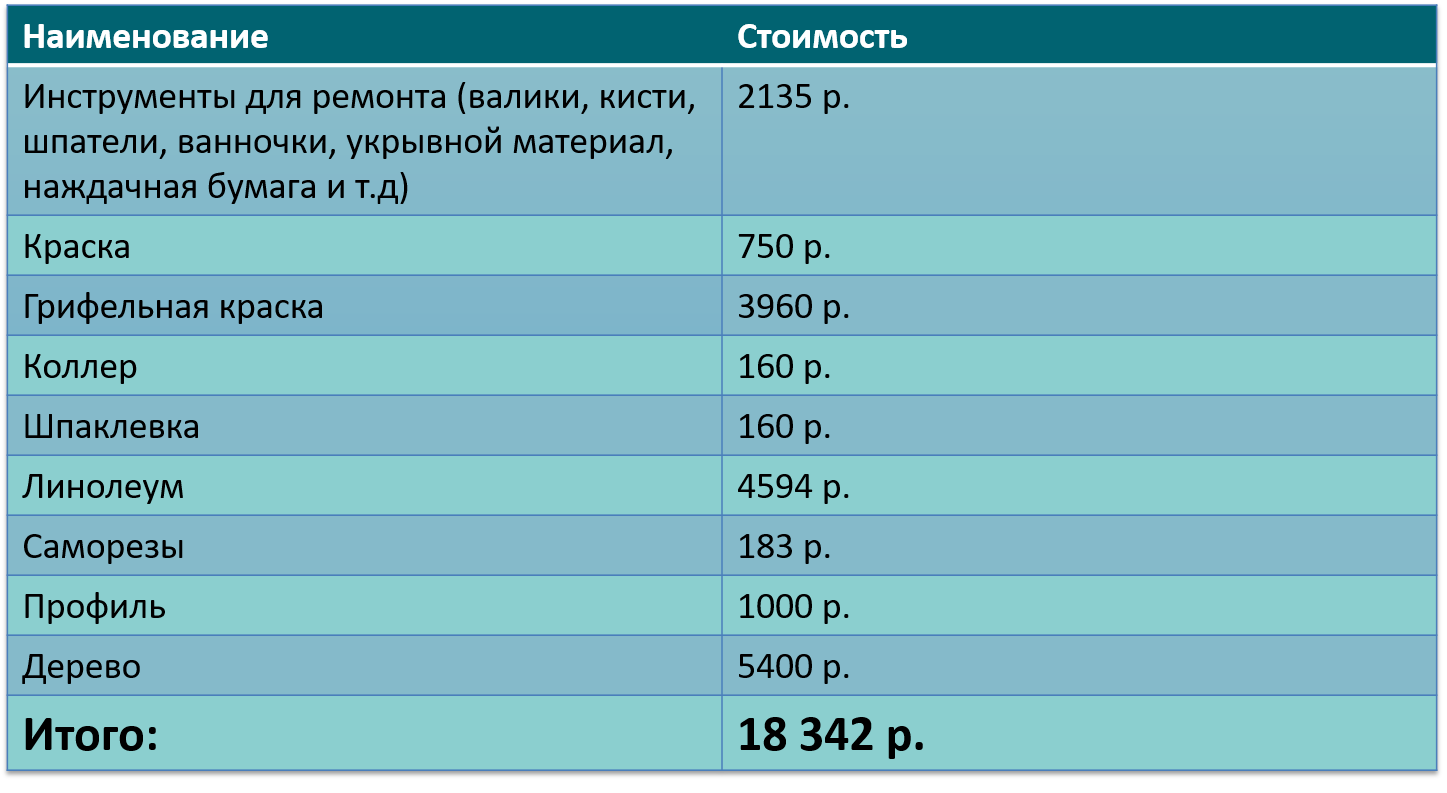 Старшая школа - уголок с диваном из паллет и мягкими подушками, пробковой доской, стеллажами с книгами, настольными играми, канцтоварами.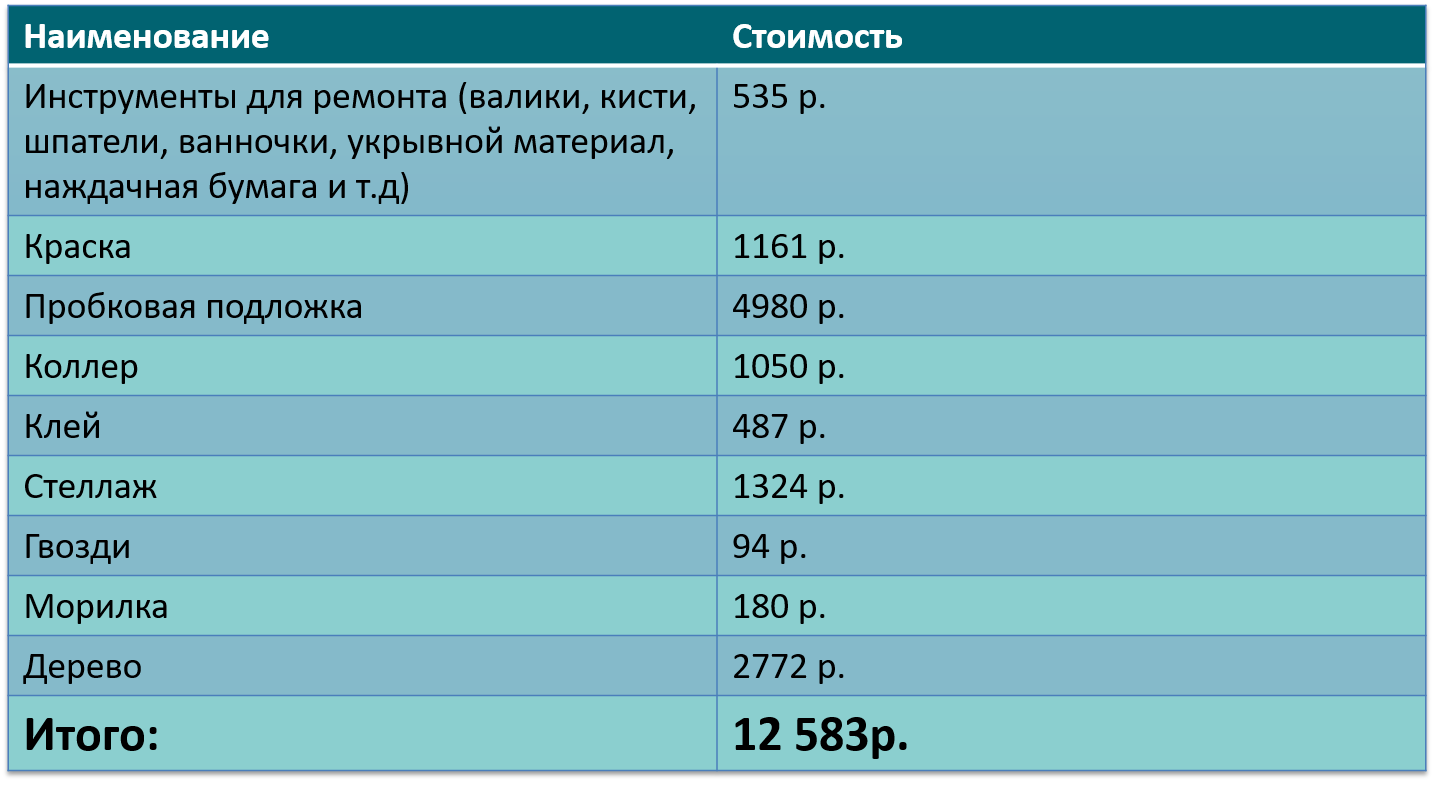 Образовательное учреждениеМОУ средняя общеобразовательная школа №2 г. Малоярославца им. А. Н. РадищеваНаправление деятельностиПроект – основа изменений образовательной средыХарактеристика Проект «Изменение школьного пространства» организован с целью обустройства школьной среды. Способствует привлечению школьников зоны риска к трудовой деятельности и общественно-полезным работам. Содержание В процессе работы, дети самостоятельно разрабатывают проект изменений и реализуют его в период школьных каникул. Проходят занятия по проектированию, дизайну помещений и минимальным строительным навыкам.ПрактическаязначимостьШкольниками самостоятельно создаются зоны отдыха в школе, после разрабатываются мероприятия в этих местах.НовизнаСоздание пространства, учитывая современные тенденции и идеи учеников.